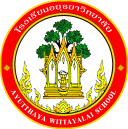 กิจกรรมโรงเรียนอยุธยาวิทยาลัย ปีการศึกษา 2562ชื่อกิจกรรม : กิจกรรมส่งเสริมวัฒนธรรมอังกฤษ จีน ญี่ปุ่น เกาหลีความสอดคล้องกับยุทธศาสตร์ กลยุทธ์ และนโยบาย :ยุทธศาสตร์ชาติ 20 ปี (พ.ศ.2560-2579) ด้านที่ 3	ยุทธศาสตร์กระทรวงศึกษาธิการ ฉบับที่ 12 ปีการศึกษา 2560-2564   ข้อที่ 3	กลยุทธ์ของ  สพฐ. ข้อที่ 2	ยุทธศาสตร์ สพม. เขต 3  ข้อที่ 2 และ 5	เกณฑ์คุณภาพโรงเรียนมาตรฐานสากล ข้อที่ 1มาตรฐานการประกันคุณภาพภายใน  มาตรฐานที่ 1กลยุทธ์ของโรงเรียนอยุธยาวิทยาลัย ปีการศึกษา 2562-2564 ข้อที่ 1โครงการหลักของโรงเรียน โครงการที่ 1 ตัวชี้วัดที่ 1.3 และ 1.5ลักษณะกิจกรรม :   กิจกรรมต่อเนื่อง   กิจกรรมใหม่	ชื่อผู้รับผิดชอบกิจกรรม : นางสาวณัฐกฤตา  วงษ์สงฆ์ , นางสาวสิเรียม  แชหมื่อ ,  นายอดิศักดิ์  นุชประยูร ,  นางสาวมณีณดา  แท่นมณีกลุ่มบริหารงานที่รับผิดชอบ : กลุ่มบริหารวิชาการ1.  หลักการและเหตุผล  ในปัจจุบันนี้ การเรียนรู้ภาษานั้นต้องประกอบไปด้วยองค์ประกอบต่างๆ ดังนี้ เช่น คำศัพท์ การเรียนรู้หลักไวยากรณ์ การอ่าน การเขียน การฟัง การพูด แต่ในทุกวันนี้การเรียนการสอนภาษานั้น ไม่ได้เรียนแต่ในห้องเรียนอย่างเดียว แนวทางแก้ปัญหาที่สามารถทำได้ คือ การจัดกิจกรรมส่งเสริมวัฒนธรรมทางภาษาภายนอกห้องเรียน ซึ่งเป็นการดึงดูดความสนใจของผู้เรียนให้ใฝ่รู้ใฝ่เรียนในภาษามากยิ่งขึ้น ดังนั้นทางโรงเรียนจึงได้จัดให้มีกิจกรรมส่งเสริมวัฒนธรรมอังกฤษ จีน ญี่ปุ่น และเกาหลีขึ้น เพื่อเป็นการส่งเสริมการเรียนการสอนให้กับผู้เรียน โดยจัดให้มีการบูรณาการการเรียนรู้ร่วมกับวิชาอื่น อีกทั้งยังเป็นการส่งเสริมให้ผู้เรียนได้เรียนรู้ถึงประวัติความเป็นมา วัฒนธรรม ประเพณี การเฉลิมฉลองของประชาชนใน 4 วัฒนธรรม เพื่อให้ผู้เรียนได้รับข้อมูลที่ถูกต้องและส่งเสริมให้ผู้เรียนตระหนักถึงความสำคัญของการอนุรักษ์ประเพณีต่างๆของแต่ละชาติ แต่ละศาสนา เพื่อเป็นการปลูกฝังค่านิยมความรักชาติและความหวงแหนในวัฒนธรรมของตนเองแกผู้เรียน2.  วัตถุประสงค์  1. เพื่อส่งเสริมการเรียนรู้ภาษาอังกฤษ จีน ญี่ปุ่น เกาหลี ให้กับนักเรียนผ่านกิจกรรมภายในห้องเรียนและนอกห้องเรียน2. เพื่อให้นักเรียนมีความรู้ความเข้าใจที่ถูกต้องเกี่ยวกับวัฒนธรรมต่างชาติ3.  ตัวชี้วัดความสำเร็จ1.3 ผู้เรียนร้อยละ 80 มีความสามารถในการสื่อสารภาษาไทยและภาษาอังกฤษได้เหมาะสมตามเกณฑ์ของแต่ละระดับชั้น1.5 ผู้เรียนร้อยละ 80 มีความสามารถในการคิดวิเคราะห์ คิดวิจารณญาณ อภิปราย  แลกเปลี่ยนความคิดเห็นและแก้ปัญหาและนำไปประยุกต์ใช้ในสถานการณ์ต่างๆ ได้อย่างเหมาะสม4. เป้าหมาย/ ผลผลิต 	4.1  เชิงปริมาณ  นักเรียนโรงเรียนอยุธยาวิทยาลัย จำนวน 4,155 คน ได้รับการเข้าร่วมกิจกรรมส่งเสริมวัฒนธรรมอังกฤษ จีน ญี่ปุ่น เกาหลี	4.2  เชิงคุณภาพ  ผู้เรียนร้อยละ 80 มีความสามารถในการสื่อสารภาษาไทยและภาษาอังกฤษได้เหมาะสมตามเกณฑ์ของแต่ละระดับชั้นผู้เรียนร้อยละ 80 มีความสามารถในการคิดวิเคราะห์ คิดวิจารณญาณ อภิปราย  แลกเปลี่ยนความคิดเห็นและแก้ปัญหาและนำไปประยุกต์ใช้ในสถานการณ์ต่างๆ ได้อย่างเหมาะสม5. สถานที่ดำเนินการ     โรงเรียนอยุธยาวิทยาลัย6. ระยะเวลาดำเนินงาน	16 พฤษภาคม 2562 – 15 มีนาคม 25637. ขั้นตอนการดำเนินกิจกรรม8. งบประมาณดำเนินการ      รวมทั้งสิ้น    57,949   บาท    โดยแบ่งเป็น	   งบอุดหนุนรายหัว				จำนวน       57,949   บาท		   งบพัฒนาผู้เรียน				จำนวน...........................บาท		   เงิน บ.ก.ศ.					จำนวน...........................บาท		   งบประมาณอื่น โปรดระบุ            		จำนวน...........................บาท       9. การติดตามและประเมินผล10.  ผลที่คาดว่าจะได้รับนักเรียนโรงเรียนอยุธยาวิทยาลัย ได้เข้าร่วมกิจกรรมส่งเสริมวัฒนธรรมอังกฤษ จีน ญี่ปุ่น เกาหลี และมีความรู้ความเข้าใจที่ถูกต้องเกี่ยวกับวัฒนธรรมต่างชาติมากขึ้นประมาณการงบประมาณที่ใช้ชื่อกิจกรรมส่งเสริมวัฒนธรรมอังกฤษ จีน ญี่ปุ่น เกาหลี (วันฮาโลวีน)กลุ่มสาระการเรียนรู้ภาษาต่างประเทศประมาณการงบประมาณที่ใช้ชื่อกิจกรรมส่งเสริมวัฒนธรรมอังกฤษ จีน ญี่ปุ่น เกาหลี (ตรุษจีน)กลุ่มสาระการเรียนรู้ภาษาต่างประเทศประมาณการงบประมาณที่ใช้ชื่อกิจกรรมส่งเสริมวัฒนธรรมอังกฤษ จีน ญี่ปุ่น เกาหลี (วันทะนะบาตะ)กลุ่มสาระการเรียนรู้ภาษาต่างประเทศประมาณการงบประมาณที่ใช้ชื่อกิจกรรมส่งเสริมวัฒนธรรมอังกฤษ จีน ญี่ปุ่น เกาหลี  (ปีใหม่เกาหลี)กลุ่มสาระการเรียนรู้ภาษาต่างประเทศที่ขั้นตอนการดำเนินกิจกรรมงบประมาณงบประมาณงบประมาณงบประมาณงบประมาณระยะเวลาดำเนินการชื่อผู้รับผิดชอบที่ขั้นตอนการดำเนินกิจกรรมอุดหนุน     รายหัว(บาท)พัฒนาผู้เรียน(บาท)บ.ก.ศ.(บาท)อื่นๆ ระบุ  (บาท)รวม(บาท)ระยะเวลาดำเนินการชื่อผู้รับผิดชอบ1.Plan (วางแผน)Plan (วางแผน)Plan (วางแผน)Plan (วางแผน)Plan (วางแผน)Plan (วางแผน)Plan (วางแผน)Plan (วางแผน)1.ประชุมวางแผนการดำเนินงานกิจกรรมส่งเสริมวัฒนธรรมอังกฤษ จีน ญี่ปุ่น เกาหลี-----20 พ.ค.2562น.ส. ณัฐกฤตา  วงษ์สงฆ์น.ส.สิเรียม  แชหมื่อนายอดิศักดิ์  นุชประยูรน.ส.มณีณดา  แท่นมณี2.Do (ปฏิบัติตามแผน)Do (ปฏิบัติตามแผน)Do (ปฏิบัติตามแผน)Do (ปฏิบัติตามแผน)Do (ปฏิบัติตามแผน)Do (ปฏิบัติตามแผน)Do (ปฏิบัติตามแผน)Do (ปฏิบัติตามแผน)2.วัฒนธรรมอังกฤษ- กิจกรรมวันฮาโลวีน 1. TRICK or TREAT2. Halloween Quiz--4,625-4,62531 ต.ค.2562น.ส. ณัฐกฤตา  วงษ์สงฆ์น.ส. จรินทร์ทิพย์  สิงห์เอ้ยและคณะครูกลุ่มสาระฯที่ขั้นตอนการดำเนินกิจกรรมงบประมาณงบประมาณงบประมาณงบประมาณงบประมาณระยะเวลาดำเนินการชื่อผู้รับผิดชอบที่ขั้นตอนการดำเนินกิจกรรมอุดหนุน     รายหัว(บาท)พัฒนาผู้เรียน(บาท)บ.ก.ศ.(บาท)อื่นๆ ระบุ  (บาท)รวม(บาท)ระยะเวลาดำเนินการชื่อผู้รับผิดชอบวัฒนธรรมจีน1.การประกวดการตัดกระดาษจีนของนักเรียนชั้นมัธยมศึกษาตอนปลาย2.การแข่งขันตอบคำถามประวัติศาสตร์และวัฒนธรรมจีน3.การจัดป้ายนิเทศ  4.กิจกรรมวันตรุษจีน การแสดงของนักเรียนแผนการเรียนภาษาอังกฤษ-ภาษาจีน--31,000-31,00017 ก.ค.256224 ก.ค.25623 ธ.ค. 256225 ม.ค.2563น.ส.สิเรียม  แชหมื่อน.ส.ชยานุตย์ กิจเจริญน.ส.จิตติภาภรณ์  เตรียมทนะครูผู้สอนภาษาจีน                  (เจ้าของภาษา)วัฒนธรรมญี่ปุ่น- กิจกรรมวันทานาบาตะ--14,112-14,1127 ก.ค.2562นายอดิศักดิ์  นุชประยูรน.ส. เจนนภา ทัสโมโตวัฒนธรรมเกาหลี-กิจกรรมวันปีใหม่เกาหลี1.การจัดป้ายนิเทศ2.กิจกรรมวันปีใหม่เกาหลี -การแสดงพื้นเมือง Ganggansullae และ-การแสดง Cover Dance -อาหารเกาหลีในวันปีใหม่--8,212-8,21223ม.ค.25634 ก.พ.2563น.ส.มณีณดา  แท่นมณีที่ขั้นตอนการดำเนินกิจกรรมงบประมาณงบประมาณงบประมาณงบประมาณงบประมาณระยะเวลาดำเนินการชื่อผู้รับผิดชอบที่ขั้นตอนการดำเนินกิจกรรมอุดหนุน     รายหัว(บาท)พัฒนาผู้เรียน(บาท)บ.ก.ศ.(บาท)อื่นๆ ระบุ  (บาท)รวม(บาท)ระยะเวลาดำเนินการชื่อผู้รับผิดชอบ3.Check (ตรวจสอบการปฏิบัติตามแผน)Check (ตรวจสอบการปฏิบัติตามแผน)Check (ตรวจสอบการปฏิบัติตามแผน)Check (ตรวจสอบการปฏิบัติตามแผน)Check (ตรวจสอบการปฏิบัติตามแผน)Check (ตรวจสอบการปฏิบัติตามแผน)Check (ตรวจสอบการปฏิบัติตามแผน)Check (ตรวจสอบการปฏิบัติตามแผน)3.ติดตาม ตรวจสอบผลการปฏิบัติกิจกรรมที่ได้ดำเนินการตามแผน-----20 ก.พ. 2563น.ส. ณัฐกฤตา  วงษ์สงฆ์น.ส.สิเรียม  แชหมื่อนายอดิศักดิ์  นุชประยูรน.ส.มณีณดา  แท่นมณี4.Act (ปรับปรุงแก้ไข)Act (ปรับปรุงแก้ไข)Act (ปรับปรุงแก้ไข)Act (ปรับปรุงแก้ไข)Act (ปรับปรุงแก้ไข)Act (ปรับปรุงแก้ไข)Act (ปรับปรุงแก้ไข)Act (ปรับปรุงแก้ไข)4.ประชุมเพื่อหาแนวทางปรับปรุงแก้ไขปัญหา/อุปสรรคในการปฏิบัติงาน-----20 ก.พ. 2563น.ส. ณัฐกฤตา  วงษ์สงฆ์น.ส.สิเรียม  แชหมื่อนายอดิศักดิ์  นุชประยูรน.ส.มณีณดา  แท่นมณี5.สรุปกิจกรรมและรายงานผลสรุปกิจกรรมและรายงานผลสรุปกิจกรรมและรายงานผลสรุปกิจกรรมและรายงานผลสรุปกิจกรรมและรายงานผลสรุปกิจกรรมและรายงานผลสรุปกิจกรรมและรายงานผลสรุปกิจกรรมและรายงานผล5.ประเมินผลและสรุปผลรายงานการดำเนินกิจกรรมส่งเสริมวัฒนธรรมอังกฤษ จีน ญี่ปุ่น เกาหลี-----1 มี.ค. 2563น.ส. ณัฐกฤตา  วงษ์สงฆ์น.ส.สิเรียม  แชหมื่อนายอดิศักดิ์  นุชประยูรน.ส.มณีณดา  แท่นมณีรวมรวม--57,949-57,949ตัวชี้วัดความสำเร็จวิธีวัดและประเมินผลเครื่องมือวัดและประเมินผลเครื่องมือวัดและประเมินผลผู้รับผิดชอบผู้เรียนร้อยละ 80 มีความสามารถในการสื่อสารภาษาไทยและภาษาอังกฤษได้เหมาะสมตามเกณฑ์ของแต่ละระดับชั้นทำการประเมินความสามารถในการสื่อสารของผู้เรียนแบบประเมินความสามารถในการสื่อสารของผู้เรียนน.ส. ณัฐกฤตา  วงษ์สงฆ์น.ส.สิเรียม  แชหมื่อนายอดิศักดิ์  นุชประยูรน.ส.มณีณดา  แท่นมณีน.ส. ณัฐกฤตา  วงษ์สงฆ์น.ส.สิเรียม  แชหมื่อนายอดิศักดิ์  นุชประยูรน.ส.มณีณดา  แท่นมณีผู้เรียนร้อยละ 80 มีความสามารถในการคิดวิเคราะห์ คิดวิจารณญาณ อภิปราย  แลกเปลี่ยนความคิดเห็นและแก้ปัญหาและนำไปประยุกต์ใช้ในสถานการณ์ต่างๆ ได้อย่างเหมาะสมทำการประเมินการคิดวิเคราะห์ของผู้เรียนแบบประเมินการคิดวิเคราะห์ของผู้เรียนน.ส. ณัฐกฤตา  วงษ์สงฆ์น.ส.สิเรียม  แชหมื่อนายอดิศักดิ์  นุชประยูรน.ส.มณีณดา  แท่นมณีน.ส. ณัฐกฤตา  วงษ์สงฆ์น.ส.สิเรียม  แชหมื่อนายอดิศักดิ์  นุชประยูรน.ส.มณีณดา  แท่นมณีผู้เสนอกิจกรรมผู้ตรวจกิจกรรมลงชื่อ................................................(นางสาวณัฐกฤตา  วงษ์สงฆ์)ตำแหน่ง ครูผู้ช่วยลงชื่อ ......................................................(นางมาลัย  ยิ่งมานะ)เจ้าหน้าที่แผนงานกลุ่มสาระฯ ภาษาต่างประเทศหัวหน้าโครงการหลักหัวหน้าโครงการหลักลงชื่อ.................................................(นางรัชนา  แสงเปล่งปลั่ง)หัวหน้ากลุ่มงานบริหารวิชาการลงชื่อ.................................................(นางรัชนา  แสงเปล่งปลั่ง)หัวหน้ากลุ่มงานบริหารวิชาการผู้เห็นชอบโครงการผู้เห็นชอบโครงการลงชื่อ ....................................................(นายอนันต์  มีพจนา)รองผู้อำนวยการกลุ่มงานบริหารวิชาการลงชื่อ ....................................................(นายอนันต์  มีพจนา)รองผู้อำนวยการกลุ่มงานบริหารวิชาการหัวหน้างานแผนงานหัวหน้างานแผนงานลงชื่อ.................................................(นายสรรพสิทธิ์  โกศล)หัวหน้างานนโยบายและแผนงาน    ลงชื่อ.................................................(นายสรรพสิทธิ์  โกศล)หัวหน้างานนโยบายและแผนงาน    ผู้ตรวจสอบงบประมาณผู้ตรวจสอบงบประมาณลงชื่อ ....................................................(นายสมใจ  พัฒน์วิชัยโชติ)รองผู้อำนวยการกลุ่มบริหารงบประมาณลงชื่อ ....................................................(นายสมใจ  พัฒน์วิชัยโชติ)รองผู้อำนวยการกลุ่มบริหารงบประมาณผู้อนุมัติโครงการผู้อนุมัติโครงการ(    )  อนุมัติ               (    )  ไม่อนุมัติลงชื่อ .........................................................(นายวรากร  รื่นกมล)ผู้อำนวยการโรงเรียนอยุธยาวิทยาลัย(    )  อนุมัติ               (    )  ไม่อนุมัติลงชื่อ .........................................................(นายวรากร  รื่นกมล)ผู้อำนวยการโรงเรียนอยุธยาวิทยาลัยที่รายการจำนวนหน่วยราคาต่อหน่วยรวมเป็นเงินประเภทของงบประมาณที่ใช้1.กระดาษทำเกียรติบัตรสีขาวขอบทอง A5 / 50 แผ่น3 แพ็ค180540งบอุดหนุนรายหัว2.ไวนิล1 ผืน300300งบอุดหนุนรายหัว3.ชุดแต่งหน้าฮาโลวีน แบบหลากหลาย ครบเซ็ท4 ชุด200800งบอุดหนุนรายหัว4.ชุดเครื่องแต่งกายวันฮาโลวีน4 ชุด5002,000งบอุดหนุนรายหัว5.โฟมเทป 3M 21 มิล 100 ซม. 2 ม้วน4590งบอุดหนุนรายหัว6.แฟ้มกระเป๋าหูล็อค A43 ใบ95285งบอุดหนุนรายหัว7.สีไม้ MASTERART 2 หัว 36 สี1กล่อง110110งบอุดหนุนรายหัว8.น้ำยาลบคำผิด PENTEL 1 อัน6565งบอุดหนุนรายหัว9.ดินสอกดข้าง PENTEL 3 แม่ง45135งบอุดหนุนรายหัว10.ขนม (ของรางวัล)5 โหล60300งบอุดหนุนรายหัวรวมเงิน  (สี่พันหกร้อยยี่สิบห้าบาทถ้วน)รวมเงิน  (สี่พันหกร้อยยี่สิบห้าบาทถ้วน)รวมเงิน  (สี่พันหกร้อยยี่สิบห้าบาทถ้วน)รวมเงิน  (สี่พันหกร้อยยี่สิบห้าบาทถ้วน)4,625ที่รายการจำนวนหน่วยราคาต่อหน่วยรวมเป็นเงินประเภทของงบประมาณที่ใช้1.ชุดจีน10 ชุด2,00020,000งบอุดหนุนรายหัว 2.ต้นไผ่5 ต้น5002,500งบอุดหนุนรายหัว3.หน้ากากงิ้ว50 ใบ1005,000งบอุดหนุนรายหัว4.พัดจีน24 อัน1002,400งบอุดหนุนรายหัว5.สีโปสเตอร์มาสเตอร์อาร์ต  (สีเขียว)	3 ขวด60180งบอุดหนุนรายหัว6.สีโปสเตอร์มาสเตอร์อาร์ต  (สีเหลือง)	3 ขวด60180งบอุดหนุนรายหัว7.สีโปสเตอร์มาสเตอร์อาร์ต  (สีน้ำเงิน)	3 ขวด60180งบอุดหนุนรายหัว8.สีโปสเตอร์มาสเตอร์อาร์ต  (สีดำ)	3ขวด60180งบอุดหนุนรายหัว9.โปสเตอร์มาสเตอร์อาร์ต   (สีขาว)	3 ขวด60180งบอุดหนุนรายหัว10.จานสี5 ใบ40200งบอุดหนุนรายหัวรวมเงิน  (สามหมื่นหนึ่งพันบาทถ้วน)รวมเงิน  (สามหมื่นหนึ่งพันบาทถ้วน)รวมเงิน  (สามหมื่นหนึ่งพันบาทถ้วน)รวมเงิน  (สามหมื่นหนึ่งพันบาทถ้วน)31,000ที่รายการจำนวนหน่วยราคาต่อหน่วยรวมเป็นเงินประเภทของงบประมาณที่ใช้1.ต้นไผ่ประดิษฐ์ 150 ซม.1 ชุด4,500.-4,500.-งบอุดหนุนรายหัว2.ค่าชักชุดยูกะตะ    2 รอบ2,000.-4,000.-งบอุดหนุนรายหัว3.โคมประดับ20 โคม200.-4,000.-งบอุดหนุนรายหัว4.กระดาษโอริงามิ6 แพค60360งบอุดหนุนรายหัว5.ปากกาเมจิก 24 สี4 แพค165660งบอุดหนุนรายหัว6.กระดาษสีหนา  คละสี30 แผ่น6180งบอุดหนุนรายหัว7.กรรไกรตราelephant4 อัน69276งบอุดหนุนรายหัว8.คัตเตอร์ใหญ่ตรา elephant     2 อัน68136งบอุดหนุนรายหัวรวมเงิน  (หนึ่งหมื่นสี่พันหนึ่งร้อยสิบสองบาทถ้วน)รวมเงิน  (หนึ่งหมื่นสี่พันหนึ่งร้อยสิบสองบาทถ้วน)รวมเงิน  (หนึ่งหมื่นสี่พันหนึ่งร้อยสิบสองบาทถ้วน)รวมเงิน  (หนึ่งหมื่นสี่พันหนึ่งร้อยสิบสองบาทถ้วน)14,112ที่รายการจำนวนหน่วยราคาต่อหน่วยรวมเป็นเงินประเภทของงบประมาณที่ใช้1.กระดาษสี 2 หน้า บาง สีเขียวเข้ม5 แผ่น630งบอุดหนุนรายหัว2.กระดาษสี 2 หน้า บาง สีเขียวอ่อน5 แผ่น630งบอุดหนุนรายหัว3.กระดาษสี 2 หน้า บาง สีชมพู5 แผ่น630งบอุดหนุนรายหัว4.กระดาษสี 2 หน้า บาง สีแดง5 แผ่น630งบอุดหนุนรายหัว5.กระดาษสี 2 หน้า บาง สีน้ำตาล5 แผ่น630งบอุดหนุนรายหัว6.กระดาษแข็ง สีดำ5 แผ่น945งบอุดหนุนรายหัว7.กระดาษอังกฤษ สีเงิน5 แผ่น735งบอุดหนุนรายหัว8.กระดาษอังกฤษ สีทอง5 แผ่น735งบอุดหนุนรายหัว9.กระดาษอังกฤษ สีเขียว5 แผ่น735งบอุดหนุนรายหัว10กระดาษอังกฤษ สีแดง5 แผ่น735งบอุดหนุนรายหัว11.กระดาษ 100 ปอนด์ แผ่นใหญ่3 แผ่น2060งบอุดหนุนรายหัว12.กรรไกร ตราช้าง1 อัน6969งบอุดหนุนรายหัว13.คัตเตอร์ ตราช้าง1อัน2828งบอุดหนุนรายหัว14.กาวแท่ง UHU1 อัน9595งบอุดหนุนรายหัว15.กาวสองหน้า บาง5 อัน25125งบอุดหนุนรายหัว16.ชุดฮันบก5 ชุด1,5007,500งบอุดหนุนรายหัวรวมเงิน  (แปดพันสองร้อยสิบสองบาทถ้วน)รวมเงิน  (แปดพันสองร้อยสิบสองบาทถ้วน)รวมเงิน  (แปดพันสองร้อยสิบสองบาทถ้วน)รวมเงิน  (แปดพันสองร้อยสิบสองบาทถ้วน)8,212